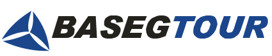 +7 (342) 243 35 63, +7 902 47 61786baseg-tour@mail.ru  www.baseg-tour.ruОТ СТОЛИЦЫ УРАЛА ДО СТОЛИЦЫ СИБИРИЭкскурсионный тур ЕКАТЕРИНБУРГ-ТЮМЕНЬ-ТОБОЛЬСККак много интересного совсем рядом! За Уральским хребтом стоят города: амбициозный Екатеринбург, уютная Тюмень, старинный Тобольск - первая столица русской Сибири. Мы проедем по маршруту Тюмень - Тобольск - Екатеринбург на комфортабельном микроавтобусе, погрузимся в историю освоения западной Сибири, познакомимся с местными памятниками архитектуры, ландшафтами, ремёслами. Насладимся теплом термальных вод Тюмени. На обратном пути завернём в село Покровское - родину небезызвестного Григория Распутина. Пришло время путешествий по России! Это будет незабываемая неделя новых впечатлений и открытий!5 дней/4 ночи 22-27 марта Стоимость тура:  24 500 рублейВ стоимость включено:Переезды на маршруте Тюмень-Тобольск-Екатеринбург на комфортабельном микроавтобусе с кондиционером;Обзорные и тематические  экскурсии во всех городах;Проживание в гостиницах 3*-4* с завтраками.Посещение термального комплекса 3 часа.Дополнительно:Проезд Пермь-Тюмень и Екатеринбург-Пермь  (3 500 руб.);Обеды и ужины (примерно 400-600 руб. в день);Входные билеты в музеи (1000-1500 руб. за поездку);Доплата за одноместное размещение  (4 500 руб.).Программа тураНаканунеВыезд из Перми, поезда 062M (отправление в 21:58), 101Э (отправление в 22:10).1 день 09:00-09:30  Встреча в Тюмени на ж.д. вокзале.Завтрак в кафе (по желанию, оплачивается самостоятельно).10:30  Обзорная экскурсия по Тюмени.12:30 Экскурсия в  Музейный комплекс имени И.Я. Словцова.14:00 Обед в кафе.15:00 Заселение в отель "Медикал Отель & СПА".16:00 Выезжаем в термы Верхний  Бор. Отдыхаем, купаемся в термальных водах.20:30 Возвращение в отель.Ужин в отеле либо в городе.2 деньЗавтрак в отеле. 09:00 Отъезд в Тобольск.12:00 Заселение в отель "Гостиный двор".Экскурсия в музей "Тобольский тюремный замок" – бывшая каторжно-пересыльная тюрьма. Через нее прошли Владимир Короленко, Николай Чернышевский, Фёдор Достоевский. Обед в кафе.После обеда – экскурсия по Тобольскому Кремлю. Увидим старинные сибирские храмы – Софийско-Успенский и Покровский соборы, полюбуемся великолепной панорамой Нижнего города со смотровой площадки у Дворца Наместника. Затем посетим музей "Дворец Наместника" – центральное здание прежней воеводской части Тобольского Кремля, откуда на протяжении столетий осуществлялось управление Сибирью. Вечером – ужин в кафе, прогулки по городу.3 день Завтрак в отеле.После завтрака – экскурсия по Нижнему посаду.11:00  Выезжаем в село Абалак и Иоанно-Введенский женский монастырь.Возвращаемся в Тобольск.После обеда – экскурсия на Завальное кладбище. Здесь похоронены П.П.Ершов, В.К.Кюхельбеккер и др. Поднимемся на колокольню церкви Семи отроков Эфесских.Далее – экскурсия на тобольскую фабрику художественных косторезных изделий.Вечером – ужин в кафе, прогулки по городу.4 деньЗавтрак в отеле.09:30  Отъезд в село Покровское.Экскурсия в музей Г.Е.Распутина (по желанию).Обед в кафе.22:00 Прибытие в Екатеринбург, заселение в отель ТрансОтель.Ужин в отеле либо в городе.5 деньЗавтрак в отеле.09:30  Выезд из отеля. Экскурсии в  Екатеринбургский музей изобразительных искусстви  Мемориальный дом-музей П.П. Бажова.13:00 Обед в кафе.14:00 Свободное время (по желанию экскурсия в Ельцин-центр или поездка в магазин ИКЕЯ).17:50 Отъезд в Пермь на скоростном электропоезде.22:49 Приезд в Пермь.